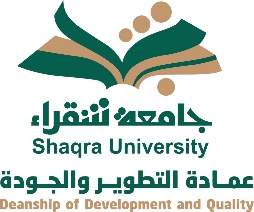 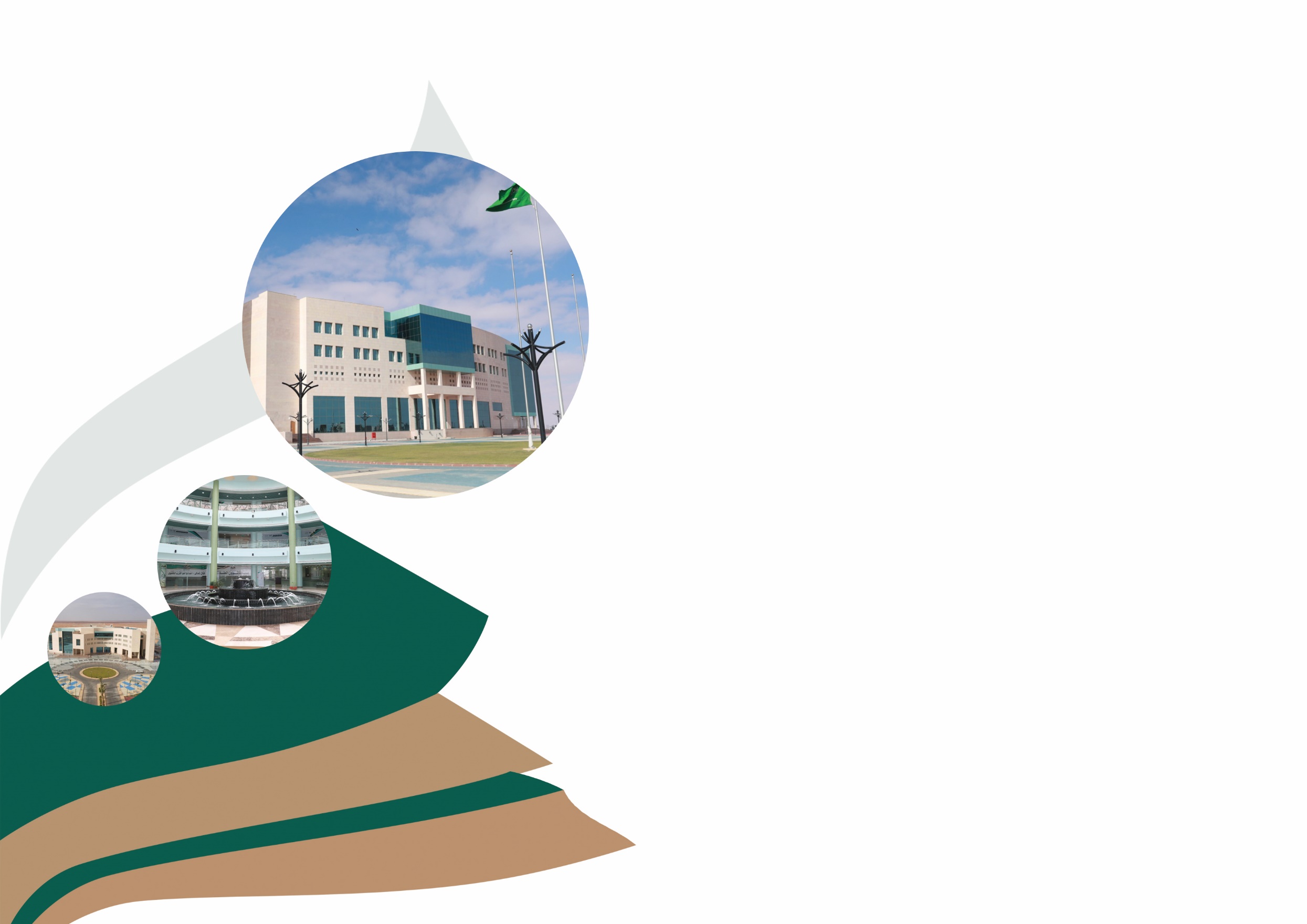 اتساق البرنامج مع الإطار الوطني للمؤهلاتالملخص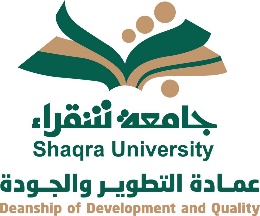 اتساق البرنامج مع الإطار الوطني للمؤهلات اتساق البرنامج مع الإطار الوطني للمؤهلات اتساق البرنامج مع الإطار الوطني للمؤهلات اتساق البرنامج مع الإطار الوطني للمؤهلات اتساق البرنامج مع الإطار الوطني للمؤهلات اتساق البرنامج مع الإطار الوطني للمؤهلات الجامعة  جامعة شقراء جامعة شقراء جامعة شقراء جامعة شقراء جامعة شقراء الكلية[اكتب اسم الكلية هنا][اكتب اسم الكلية هنا][اكتب اسم الكلية هنا][اكتب اسم الكلية هنا][اكتب اسم الكلية هنا]درجة البرنامجالدبلوم المشاركالدبلوم المتوسطالبكالوريوسالماجستيرالدكتوراه الدكتوراه المستوى طبقاً للإطار الوطني للمؤهلات456788اسم البرنامج بكالوريوس [ اكتب اسم البرنامج هنا]بكالوريوس [ اكتب اسم البرنامج هنا]بكالوريوس [ اكتب اسم البرنامج هنا]بكالوريوس [ اكتب اسم البرنامج هنا]بكالوريوس [ اكتب اسم البرنامج هنا]تقرير اتساق البرنامج مع الإطار الوطني للمؤهلات ٢٠٢٠١- استخدم عنوان المؤهلات التي تصف بدقة ووضوح قطاع التعليم ، مستوى المؤهل والمجال الدراسي أو التخصص.٢- يجب أن يلبي البرنامج عدد الساعات الدراسية الأدنى المطلوبة للمؤهل.٣- يجب أن تغطي نواتج التعلم للبرنامج مجالات المعرفة والمهارات والقيم. ٤- نواتج التعلم للبرنامج يجب ان تتوافق مع نواتج التعلم في الإطار الوطني للمؤهلات الجدول في الأسفل يوضح توافق البرنامج مع الإطار الوطني للمؤهلات:تقرير اتساق البرنامج مع الإطار الوطني للمؤهلات ٢٠٢٠١- استخدم عنوان المؤهلات التي تصف بدقة ووضوح قطاع التعليم ، مستوى المؤهل والمجال الدراسي أو التخصص.٢- يجب أن يلبي البرنامج عدد الساعات الدراسية الأدنى المطلوبة للمؤهل.٣- يجب أن تغطي نواتج التعلم للبرنامج مجالات المعرفة والمهارات والقيم. ٤- نواتج التعلم للبرنامج يجب ان تتوافق مع نواتج التعلم في الإطار الوطني للمؤهلات الجدول في الأسفل يوضح توافق البرنامج مع الإطار الوطني للمؤهلات:تقرير اتساق البرنامج مع الإطار الوطني للمؤهلات ٢٠٢٠١- استخدم عنوان المؤهلات التي تصف بدقة ووضوح قطاع التعليم ، مستوى المؤهل والمجال الدراسي أو التخصص.٢- يجب أن يلبي البرنامج عدد الساعات الدراسية الأدنى المطلوبة للمؤهل.٣- يجب أن تغطي نواتج التعلم للبرنامج مجالات المعرفة والمهارات والقيم. ٤- نواتج التعلم للبرنامج يجب ان تتوافق مع نواتج التعلم في الإطار الوطني للمؤهلات الجدول في الأسفل يوضح توافق البرنامج مع الإطار الوطني للمؤهلات:تقرير اتساق البرنامج مع الإطار الوطني للمؤهلات ٢٠٢٠١- استخدم عنوان المؤهلات التي تصف بدقة ووضوح قطاع التعليم ، مستوى المؤهل والمجال الدراسي أو التخصص.٢- يجب أن يلبي البرنامج عدد الساعات الدراسية الأدنى المطلوبة للمؤهل.٣- يجب أن تغطي نواتج التعلم للبرنامج مجالات المعرفة والمهارات والقيم. ٤- نواتج التعلم للبرنامج يجب ان تتوافق مع نواتج التعلم في الإطار الوطني للمؤهلات الجدول في الأسفل يوضح توافق البرنامج مع الإطار الوطني للمؤهلات:مجال المقارنةالإطار الوطني للمؤهلاتالبرنامجمدى توافق البرنامج مع الإطار الوطني للمؤهلاتمستوى البرنامج ، والدرجةالمستوى ٦
بكالوريوسالمستوى [ اكتب مستوى البرنامج وفق الإطار الوطني]بكالوريوس [ اكتب اسم البرنامج]يصف عنوان البرامج والدرجة والتخصص كما هو موضح في الإطار الوطني للمؤهلات الساعات المعتمدةيساوي أو أكثر من ١٢٠ ساعة[اكتب عدد الساعات المعتمدة للبرنامج هنا]الساعات المعتمدة للبرنامج تتناسب مع النطاق المحدد للحد الأدنى للساعات لبرامج البكالوريوس المنصوص عليها في الإطار الوطني للمؤهلات حيث إنها أكثر من ١٢٠ ساعة معتمدة.مجالات التعلم- المعرفة والفهم- المهارات- القيم- المعرفة والفهم- المهارات- القيممجالات التعلم للبرنامج متوافقة مع مجالات التعلم للإطار الوطني للمؤهلات.  لعمل مصفوفة اتساق يجب أولاً:١- مراجعة نواتج التعلم في الإطار الوطني للمستوى السادس لدرجة البكالوريوس 
٢- مراجعة نواتج التعلم للبرنامج ٣- عمل مصفوفة اتساق بين نواتج تعلم البرامج ونواتج تعلم مستوى البكالوريوس في الإطار الوطني للمؤهلات.لعمل مصفوفة اتساق يجب أولاً:١- مراجعة نواتج التعلم في الإطار الوطني للمستوى السادس لدرجة البكالوريوس 
٢- مراجعة نواتج التعلم للبرنامج ٣- عمل مصفوفة اتساق بين نواتج تعلم البرامج ونواتج تعلم مستوى البكالوريوس في الإطار الوطني للمؤهلات.لعمل مصفوفة اتساق يجب أولاً:١- مراجعة نواتج التعلم في الإطار الوطني للمستوى السادس لدرجة البكالوريوس 
٢- مراجعة نواتج التعلم للبرنامج ٣- عمل مصفوفة اتساق بين نواتج تعلم البرامج ونواتج تعلم مستوى البكالوريوس في الإطار الوطني للمؤهلات.لعمل مصفوفة اتساق يجب أولاً:١- مراجعة نواتج التعلم في الإطار الوطني للمستوى السادس لدرجة البكالوريوس 
٢- مراجعة نواتج التعلم للبرنامج ٣- عمل مصفوفة اتساق بين نواتج تعلم البرامج ونواتج تعلم مستوى البكالوريوس في الإطار الوطني للمؤهلات.أولا: مراجعة نواتج التعلم في الإطار الوطني للمؤهلات للمستوى السادس لدرجة البكالوريوسأولا: مراجعة نواتج التعلم في الإطار الوطني للمؤهلات للمستوى السادس لدرجة البكالوريوسأولا: مراجعة نواتج التعلم في الإطار الوطني للمؤهلات للمستوى السادس لدرجة البكالوريوسأولا: مراجعة نواتج التعلم في الإطار الوطني للمؤهلات للمستوى السادس لدرجة البكالوريوسمجالات التعلم في الإطار الوطني للمؤهلات مجالات التعلم في الإطار الوطني للمؤهلات الرمزمخرجات التعلم للمستوى السادسالمعرفة والفهمالمعرفة والفهم           سيكون لدى الخريج في هذا المستوى :           سيكون لدى الخريج في هذا المستوى :المعرفة والفهمالمعرفة والفهمع١بنية شاملة ومتسقة من المعارف والفهم للنظريات المتضمنة، والمبادئ والمفاهيم في واحد أو اكثر من مجالات التخصص أو العمل.المعرفة والفهمالمعرفة والفهمع٢المعرفة والفهم المتقدم للعمليات والمواد والأساليب والممارسات، والمسلمات، و/أو المصطلحات.المعرفة والفهمالمعرفة والفهمع٣المعرفة والفهم المتخصص المبني على التطورات الحديثة في مجال التخصص أو المهنة أو العمل.المعرفة والفهمالمعرفة والفهمع٤معرفة منهجية البحث وفهمها وأساليب الاستقصاء.المهاراتالمهارات الإدراكيةم ١تطبيق المفاهيم والمبادئ والنظريات المتضمنة لمعالجة القضايا و/أو المشكلات في مجموعة من السياقات المعقدة.المهاراتالمهارات الإدراكيةم٢حل المشكلات المعقدة وغير المتوقعة في مجال أو أكثر من التخصصات أو مجال العملالمهاراتالمهارات الإدراكيةم ٣التقويم النقدي للمعرفة المعقدة، وتوظيفها لتقديم حلول مبتكرة للقضايا والمشكلات المعاصرة في مجال أو أكثر من التخصصات أو مجال العمل أو المهنة.المهاراتالمهارات الإدراكيةم٤اقتراح وتطوير حلول مبتكرة للقضايا والمشكلات الحالية في مجال التخصص أو المهنة أو العمل.المهاراتالمهارات الإدراكيةم٥ممارسة أساليب للاستقصاء، والتحقق والبحث في القضايا والمشكلات المعقدة.المهاراتالمهارات العملية والبدنيةم٦استخدام العمليات والادوات والآلات والمواد والأجهزة المتقدمة والمتخصصة وتعديلها في التعامل مع أنشطة عملية مرتبطة بالتخصص والعمل والمهنة.المهاراتالمهارات العملية والبدنيةم٧أداء مجموعة من المهام والاجراءات العملية المعقدة في مجال محدد مرتبطة بمجال التخصص أو العمل أو المهنة.المهاراتمهارات التواصل وتقنية المعلوماتم٨التواصل بطرق مختلفة لإظهار فهم المعرفة ونقل المعرفة والمهارات المتخصصة والأفكار المعقدة لمجموعة متنوعة من الحضورالمهاراتمهارات التواصل وتقنية المعلوماتم٩تطبيق العمليات الحسابية ؛ لحل المشكلات في السياقات المعقدة المتعلقة بمجال التخصص أو العمل أو المهنةالمهاراتمهارات التواصل وتقنية المعلوماتم١٠اختيار واستخدام مجموعة متنوعة من أدوات وتطبيقات التقنية الرقمية وتقنية المعلومات والاتصال؛ لمعالجة البيانات والمعلومات وتحليلها وإنتاجها؛ لدعم البحوث المتخصصة والمشاريع وتعزيزهاالقيمالقيمق١التمثل بالنزاهة والأخلاقيات المهنية والأكاديمية، والمشاركة في ايجاد الحلول البناءة لبعض القضايا المجتمعية، والالتزام بالمواطنة المسؤولةالقيمالقيمق٢التقويم الذاتي لمستوى التعلم والأداء، والإصرار على الإنجاز والتميز، واتخاذ قرارات منطقية مدعومة بالأدلة والحجج باستقلاليةالقيمالقيمق٣قيادة فرق العمل بمرونة وفعالية، وتحمل مسؤولية التطوير المهني، والمشاركة في تطوير أداء المجموعة، وتعزيز جودة الحياة لديهثانياً: مخرجات التعلم لبرنامج [ اكتب اسم البرنامج هنا]ثانياً: مخرجات التعلم لبرنامج [ اكتب اسم البرنامج هنا]ثانياً: مخرجات التعلم لبرنامج [ اكتب اسم البرنامج هنا]مجالات التعلم للبرنامجالرمزمخرجات تعلم برنامج [ اكتب اسم البرنامج هنا]المعرفة والفهمع١المعرفة والفهمع٢المعرفة والفهمع٣المهاراتم١المهاراتم٢المهاراتم٣المهاراتم٤المهاراتم٥المهاراتم٦المهاراتم٧القيمق١القيمق٢القيمق٣القيمق٤مصفوفة الاتساق بين مخرجات تعلم البرنامج ومخرجات التعلم لدرجة البكالوريوس للإطار الوطني للمؤهلاتمصفوفة الاتساق بين مخرجات تعلم البرنامج ومخرجات التعلم لدرجة البكالوريوس للإطار الوطني للمؤهلاتمصفوفة الاتساق بين مخرجات تعلم البرنامج ومخرجات التعلم لدرجة البكالوريوس للإطار الوطني للمؤهلاتمصفوفة الاتساق بين مخرجات تعلم البرنامج ومخرجات التعلم لدرجة البكالوريوس للإطار الوطني للمؤهلاتمصفوفة الاتساق بين مخرجات تعلم البرنامج ومخرجات التعلم لدرجة البكالوريوس للإطار الوطني للمؤهلاتمصفوفة الاتساق بين مخرجات تعلم البرنامج ومخرجات التعلم لدرجة البكالوريوس للإطار الوطني للمؤهلاتمصفوفة الاتساق بين مخرجات تعلم البرنامج ومخرجات التعلم لدرجة البكالوريوس للإطار الوطني للمؤهلاتمصفوفة الاتساق بين مخرجات تعلم البرنامج ومخرجات التعلم لدرجة البكالوريوس للإطار الوطني للمؤهلاتمصفوفة الاتساق بين مخرجات تعلم البرنامج ومخرجات التعلم لدرجة البكالوريوس للإطار الوطني للمؤهلاتمصفوفة الاتساق بين مخرجات تعلم البرنامج ومخرجات التعلم لدرجة البكالوريوس للإطار الوطني للمؤهلاتمصفوفة الاتساق بين مخرجات تعلم البرنامج ومخرجات التعلم لدرجة البكالوريوس للإطار الوطني للمؤهلاتمصفوفة الاتساق بين مخرجات تعلم البرنامج ومخرجات التعلم لدرجة البكالوريوس للإطار الوطني للمؤهلاتمصفوفة الاتساق بين مخرجات تعلم البرنامج ومخرجات التعلم لدرجة البكالوريوس للإطار الوطني للمؤهلاتمصفوفة الاتساق بين مخرجات تعلم البرنامج ومخرجات التعلم لدرجة البكالوريوس للإطار الوطني للمؤهلاتمصفوفة الاتساق بين مخرجات تعلم البرنامج ومخرجات التعلم لدرجة البكالوريوس للإطار الوطني للمؤهلاتمصفوفة الاتساق بين مخرجات تعلم البرنامج ومخرجات التعلم لدرجة البكالوريوس للإطار الوطني للمؤهلاتمخرجات التعلم في الإطار الوطني للمؤهلاتمخرجات التعلم في الإطار الوطني للمؤهلاتمخرجات التعلم للبرنامجمخرجات التعلم للبرنامجمخرجات التعلم للبرنامجمخرجات التعلم للبرنامجمخرجات التعلم للبرنامجمخرجات التعلم للبرنامجمخرجات التعلم للبرنامجمخرجات التعلم للبرنامجمخرجات التعلم للبرنامجمخرجات التعلم للبرنامجمخرجات التعلم للبرنامجمخرجات التعلم للبرنامجمخرجات التعلم للبرنامجمخرجات التعلم للبرنامجالمجالاتالرمزالمعرفة و الفهمالمعرفة و الفهمالمعرفة و الفهمالمهاراتالمهاراتالمهاراتالمهاراتالمهاراتالمهاراتالمهاراتالقيمالقيمالقيمالقيمالمجالاتالرمزع١ع٢ع٣م١م٢م٣م٤م٥م٦م٧ق١ق٢ق٣ق٤المعرفة والفهمع١المعرفة والفهمع٢المعرفة والفهمع٣المعرفة والفهمع٤المهاراتم١المهاراتم٢المهاراتم٣المهاراتم٤المهاراتم٥المهاراتم٦المهاراتم٧المهاراتم٨المهاراتم٩القيمق١القيمق٢القيمق٣القيمق٤القيمق٤من خلال المقارنة السابقة بين الإطار الوطني للإطار الوطني و [ اكتب اسم البرنامج]  من حيث: من خلال المقارنة السابقة بين الإطار الوطني للإطار الوطني و [ اكتب اسم البرنامج]  من حيث: مجال المقارنةمدى اتساق البرنامج مع الإطار الوطني للمؤهلات١- مستوى ودرجة البرنامج البرنامج متسق مع الإطار الوطني للمؤهلات من حيث اسم ومستوى الدرجة العلمة لدرجة البكالوريوس لبرنامج [ اكتب اسم البرنامج] ٢- عدد الساعات المعتمدةعدد الساعات المعتمدة للبرنامج تفي بمتطلبات الإطار الوطني للمؤهلات ، بعدد ساعات [ اكتب عدد الساعات هنا] ، والتي [ تساوي – تزيد] عن الحد الأدنى من الساعات المعتمدة المطلوبة. ٣- مجالات التعلم لمخرجات التعلم للبرنامجيتماشى تصنيف مجالات التعلم للبرنامج مع الإطار الوطني للمؤهلات ، لأنه يتماشى مع المجالات التالية: المعرفة والفهم ، المهارات والقيم. ٤- اتساق مخرجات التعلمتظهر مصفوفة الاتساق انعكاس جميع مخرجات التعلم للمستوى [ اكتب رقم المستوى هنا] في الإطار الوطني للمؤهلات ، مع مخرجات التعلم لبرنامج [ اكتب اسم البرنامج]